令和５年度飲食店等誘客事業への参画希望票■参加申込書の提出先（ＦＡＸ、メール、郵送、直接）※二次元コードからの回答及び電話での御連絡も可能です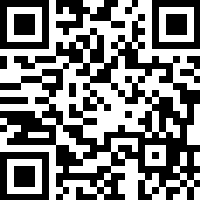 尾張旭市市民生活部産業課にぎわい交流係　宛てＦＡＸ　０５６１－５３－７００８メール　sangyo@city.owariasahi.lg.jp住　所　〒４８８－８６６６　尾張旭市東大道町原田２６００番地１　　　　※申込書は、令和５年４月２８日（金）までに御提出をお願い致します。店舗名店舗名店舗住所店舗住所〒〒〒営業時間営業時間定休日定休日御担当者名御担当者名連絡先電話番号連絡先ＦＡＸ連絡先メール参画希望事業※該当欄に〇をお願いします。＜複数可＞参画希望事業※該当欄に〇をお願いします。＜複数可＞事業名参加したい興味あり参画希望事業※該当欄に〇をお願いします。＜複数可＞参画希望事業※該当欄に〇をお願いします。＜複数可＞⑴　「旭色検討会」参画希望事業※該当欄に〇をお願いします。＜複数可＞参画希望事業※該当欄に〇をお願いします。＜複数可＞⑵　「旭色お土産製品化支援」参画希望事業※該当欄に〇をお願いします。＜複数可＞参画希望事業※該当欄に〇をお願いします。＜複数可＞⑶　「冷やしスイーツチケットあいちスノーブーケ」参画希望事業※該当欄に〇をお願いします。＜複数可＞参画希望事業※該当欄に〇をお願いします。＜複数可＞⑷　「武将観光」参画希望事業※該当欄に〇をお願いします。＜複数可＞参画希望事業※該当欄に〇をお願いします。＜複数可＞⑸　「尾張旭満喫クーポン（仮）」参画希望事業※該当欄に〇をお願いします。＜複数可＞参画希望事業※該当欄に〇をお願いします。＜複数可＞⑹　「その他（各種体験プラン等の情報募集）」